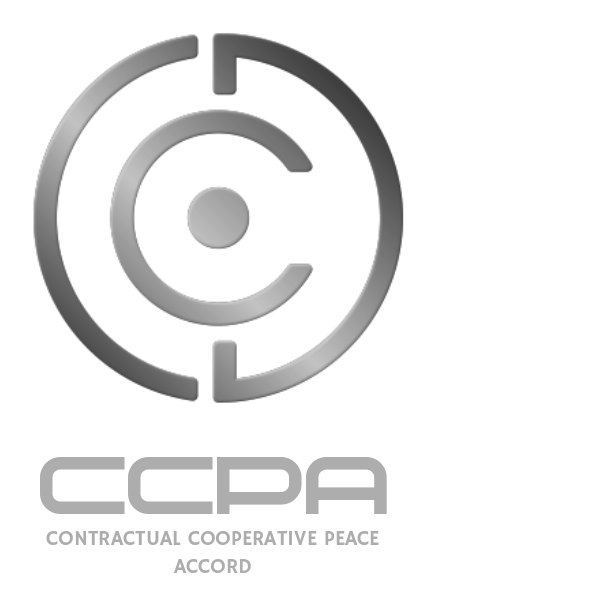 ORGANIZATION APPLICATION	NOTE: The purpose of this application is to provide the required information that allows the representatives to come to a decision in whether to accept or deny an application. Please answer the following questions truthfully, and to your best ability. Falsifying information on this forum will result in the immediate dismissal of your application. By filling out this forum you are acknowledging that you have read the above notification and that you accept its terms. GENERAL INFORMATION:*  ~ Required InformationABOUT US:* ~ Required InformationINTERESTS:* ~ Required InformationTHE NOTIFICATION PROCESS:In filling out this application to the best of your ability, you have ensured your application will be reviewed, however, it does not guarantee that your application will be accepted. There are many qualities that the review board is looking for in an organization applying for membership. It is off these qualities, and the majority vote of the current representatives that makes the decision if your organization is to be welcomed as a member or denied. Not filling out your application correctly, or not filling out all of the required information does not reflect well on an applicant. If you have any inquiries about the questions being asked you are free to contact us in the #Assistance-Required section on our discord. We will be more than happy to clarify any issues you might be having. 	Please do not message mediators or representatives asking if your organization has been accepted. Your application will always be processed within three business days. If your organization is accepted into the CCPA, a mediator will be assigned to assist you through the rest of the process, as well as to answer any questions you might have. Only if you have not received a message after the fourth business day can you direct message an administrator and request that they provide you a status update on your application.	If by some means your organization is denied membership to the CCPA a mediator will be assigned to notify you that your application was denied, as well as to state the reasons’ why your application was denied, fill you in on a course of action that would increase your likelihood of being accepted, as well as to answer any questions that you might have. VERIFICATION:* ~ Required Information* Organization’s Name:* organization’s current leader’s name:* ORGANIZATION’S LEGATES: “Including Leader and community page profile web link.”                  NAME                                                           COMMUNITY PAGE LINK* ORGANIZATION’S LEGATES: “Including Leader and community page profile web link.”                  NAME                                                           COMMUNITY PAGE LINK* ORGANIZATION’S LEGATES: “Including Leader and community page profile web link.”                  NAME                                                           COMMUNITY PAGE LINKLEGATE: A-BLEGATE: C-DLEGATE: E-FLEGATE: G-HLEGATE: I-JLEGATE: K-LLEGATE: M-NLEGATE: O-PLEGATE: Q-RLEGATE: S-TLEGATE: U-VLEGATE: W-XLEGATE: Y-Z * ORGANIZATION’S REPRESENTATIVES: “List of representatives’ selected by the applying organization. NOTE: Leader cannot hold the position of representative. ”* ORGANIZATION’S REPRESENTATIVES: “List of representatives’ selected by the applying organization. NOTE: Leader cannot hold the position of representative. ”* ORGANIZATION’S REPRESENTATIVES: “List of representatives’ selected by the applying organization. NOTE: Leader cannot hold the position of representative. ”REPRESENTATIVE: A-BREPRESENTATIVE: C-DREPRESENTATIVE: E-FREPRESENTATIVE: G-HREPRESENTATIVE: I-JREPRESENTATIVE: K-LORGANIZATION’S FOUNDING DATE:“Date the organization was founded, MM/DD/YY. This can be viewed from within the community page.”ORGANIZATION’S PUBLIC DISCORD:“Link to the organizations public discord server.”ORGANIZATION’S MEMBER COUNT:“Number of approximate members that the organization has.”* WHY ARE YOU INTERESTED IN APPLYING TO THE CCPA:“Describe what drew your interest and made you interested in applying to the organization.”* WHAT IS THE PURPOSE OF YOUR ORGANIZATION:“What best defines the driving force of your organization. For instance, pvp, pve, roleplay, etc.”* WHAT DO YOU HOPE TO GAIN BY JOINING THE CCPA:“Describe what you hope to gain by working with other member organizations within the pact.”* WHAT DO YOU HOPE TO DO WITHIN THE CCPA:“Describe what role you hope to fulfill within the organization.”* WHAT TIMEZONES DOES YOUR ORGANIZATION COVER:“List the time zones your organization is mostly active in.”WHAT LANGUAGE IS YOUR ORGANIZATION MOST PROFICIENT WITH:“List the language that your organization uses in its day to day operations.”IS ANYONE IN YOUR ORGANIZATION BI OR MULTILINGUAL:“List any individuals that are multilingual as well as what language they are proficient in speaking.”IS ANYONE IN YOUR ORGANIZATION BI OR MULTILINGUAL:“List any individuals that are multilingual as well as what language they are proficient in speaking.”NAME OF USERLANGUAGES* WHAT ARE YOUR ORGANIZATIONS INTERESTS:“Select what roles your organization covers.”CHECK ONLY ONE PER QUETIONStrongly Disagree, Disagree, Neutral, Agree, Strongly AgreeCHECK ONLY ONE PER QUETIONStrongly Disagree, Disagree, Neutral, Agree, Strongly AgreeCHECK ONLY ONE PER QUETIONStrongly Disagree, Disagree, Neutral, Agree, Strongly AgreeCHECK ONLY ONE PER QUETIONStrongly Disagree, Disagree, Neutral, Agree, Strongly AgreeCHECK ONLY ONE PER QUETIONStrongly Disagree, Disagree, Neutral, Agree, Strongly AgreeCity PlanningColonizationEngineeringExplorationGeneral ConstructionGround CombatHauling & LogisticsIntelligence GatheringManufacturingPlayer vs EnvironmentPlayer vs PlayerRoleplaySalesmanScoutingShip CommandShip ConstructionShip DesignShip PilotingShip RepairSpace CombatStructure ConstructionStructure DemolitionStructure RepairTrading* DO I THE LEADER OF THE ORGANIZATION PETITIONING FOR MEMBERSHIP TO THE CCPA CONFIRM THAT ALL THE INFORMATION ENTERED ABOVE IS ACCURATE AND TRUTHFUL:“To verify that the information is correct, select and change the option below.”* APPLICANT CONFIRMATION:“Applicant’s Organizations Name and digital signature.”APPLICATION STATUS:                                  A100.B“OFFICIAL USE ONLY, WILL RESULT IN AUTO DENY IF FILLED OUT BY APPLICANT.”Date Applied: Date Verified: IF DENIED: 